COLEGIO EMILIA RIQUELME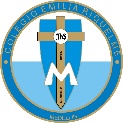 ÁREA: EDUCACIÓN ARTISTICA Y CULTURALDe la consulta realizada por ustedes la semana pasada, realizar una sopa de letras de máximo diez palabras. Resaltarlas.